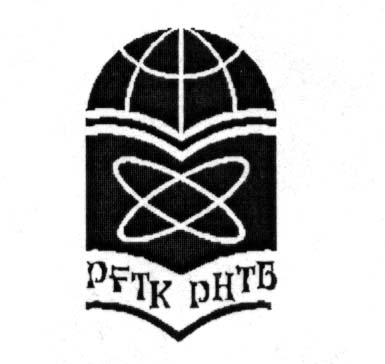 АО «РЕСПУБЛИКАНСКАЯ НАУЧНО-ТЕХНИЧЕСКАЯ БИБЛИОТЕКА»ПАВЛОДАРСКИЙ ФИЛИАЛ           Информационное письмо №5 2021 Знакомьтесь, новые журналы по нанотехнологиям Computational nanotechnologyЖурнал посвящен вопросам нанотехнологий, возникающим в различных теоретических и практических научных разработках. Рассматриваются вопросы сочетания фундаментального и прикладного аспектов в разделах физики, материаловедения и вычислительной техники.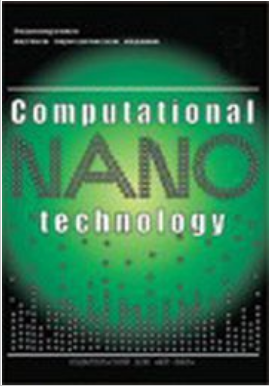 Входит в Перечень ВАК  по специальностям:05.13.00 - Информатика, вычислительная техника и управление05.02.00 - Машиностроение и машиноведение05.14.00 - ЭнергетикаСодержание Endangered health - opportunity with efficient innovationsHubert Jäger, Rakhimov Rustam Kh., Peter John, Yermakov Vladimir P.Возможности эффективных инновацийЙегер Хьюберт, Рахимов Рустам Хакимович, Петер Джон, Ермаков Владимир ПетровичИсследование функциональных покрытий на основе поливинилбутираля и наночастиц серебра для солнечных элементовКорчагин Владимир Николаевич, Сысоев Игорь АлександровичПлатиновые наноэлектрокатализаторы для водородно-воздушных источников энергииЛебедева Марина Владимировна, Антропов Алексей Петрович, Рагуткин Александр Магнитные материалы, синтезированные на солнечной печиПайзуллаханов Мухаммад-СултанВлияние термодинамических и физико-химических свойств компонентов покрытий сварочных электродов на их сварочно-технологические свойстваСаидов Рустам Маннапович, Сонг Йонг-Вон, Рахимова Фатима Маратовна, Абралов Музафар МахмудовичНовый метод сушки и прокалки сварочных электродов с использованием излучателей из функциональной керамикиСаидов Рустам Маннапович, Рахимов Рустам Хакимович, Юсупов Бекзод Дилмурод угли, Холдоров Мухаммад Карим Ботирали углиМетоды синтеза управления разномасштабными процессами с прогнозирующими моделями при неполной информацииНгуен Хак Тунг, Жиленков Антон Александрович, Данг Бинь ХакОпределение весомости аудиторских свидетельств методом бальных оценок при аудите информационной безопасностиВоеводин Владислав Александрович, Маркина Мария Сергеевна, Маркин Павел ВладиславовичКонцептуальная модель выбора средств программно-аппаратной защитыПрокушев Ярослав Евгеньевич, Малий Юлия ВасильевнаУсовершенствованная пятифакторная модель Альтмана для оценки кредитоспособности предприятия с нечеткими экономическими показателямиШаталова Алевтина Юрьевна, Шевченко Игорь Викторович, Бамадио Бурейма, Лебедев Константин АндреевичСовершенствование взаимосвязей субъектов формирования портфеля проектов головного предприятияВолочиенко Владимир Антонович, Сорокина Людмила БорисовнаК вопросу о функциональной эффективности систем видеонаблюденияЛендель Екатерина Вячеславовна, Ратушняк Виктор СергеевичМатематическое моделирование распространения эпидемии коронавируса COVID-19 в МосквеКольцова Элеонора Моисеевна, Куркина Елена Сергеевна, Васецкий Алексей МихайловичКонтактный телефон: 555-200Исполнитель  Скакова С.140000,Қазақстан Республикасы, Павлодар қаласы, Лермонтов көшесі, 91тел: (718-2) 555-200тел: (718-2) 652-263факс: (718-2) 555-248E-mail: pavlodar.rntb.kzWeb-сайт: pavlodar.rntb.kz140000 Республика Казахстан, г. Павлодарул. Лермонтова, 91тел: (718-2) 555-200тел: (718-2) 652-263факс: (718-2) 555-248E-mail: pavlodar.rntb.kzWeb-сайт: pavlodar.rntb.kz